بسم الله الرحمن الرحيمالسيرة الذاتيةالاسم: الطيب لحيلح    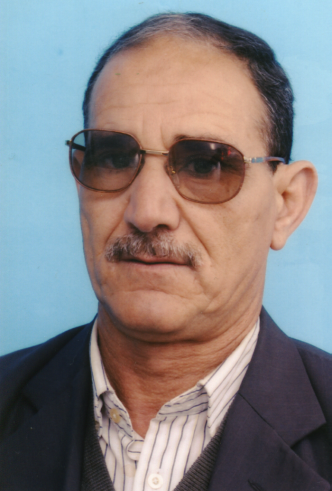 العمر: 61 سنةالشهادة: الدكتوراه في الاقتصادالدرجة: أستاذ محاضر( أ ) عنوان العمل: قسم الاقتصاد، كلية العلوم الاقتصادية وعلوم التسيير/ جامعة أم البواقي.tlhilah@yahoo.fr  البريد الإلكتروني:  الهاتف الثابت          002133176520800213661815559          الجوال الهاتفأولا: الشهادات.1/الدكتوراه في الاقتصاد، مع التوصية بالطبع، بعنوان( السياسات النقدية والاستقرار الاقتصادي على ضوء الإسلام) مناقشة في جامعة أم درمان الإسلامية في عام  1997.2/ شهادة المعادلة من وزارة التعليم العالي والبحث العلمي في تاريخ3/ شهادة التأهيل الجامعي من جامعة أم البواقي في تاريخ4/ الماجستير في تقنيات الاقتصاد الكمي في التسيير بعنوان ( أساليب ترشيد العمليات الإنتاجية في صناعة الغزل والنسيج، دراسة تطبيقية على مصنع قسنطينة للغزل والنسيج) مناقشة في جامعة قسنطينة 1989    5/ ليسانس  في التسيير  من معهد العلوم الاقتصادية. جامعة قسنطينة 19816/ الثانوية العامة.بدرجة قريب من الحسن. من ثانوية أحمد باي للتعليم الأصلي  عام 1974ثانيا: الخبرة في العمل(35 سنة) مقسمة كالآتي:1/ من 1أكتوبر 2008 وحتى الآن في جامعة العربي بن مهيدي في أم البواقي2/ من 13 مايو 2007 وحتى 30 سبتمبر 2008 في جامعة قسنطينة/ الجزائر.3/ من 1/3/2002 وحتى 12/ 5/2007 في جامعة غرب كردفان / السودان.4/ من 30/11/1998 وحتى 31/12/2001 في جامعة وادي النيل/ السودان.5/ من 15/5/1994 وحتى30/11/1998 في جامعة أم درمان الإسلامية/ السودان6/ من 14/ 10/ 1981 وحتى 10/3/1994 في جامعة قسنطينة / الجزائرثالثا: المواد المدرسة1 ـــــ اقتصاديات الزكاة والوقف. لطلبة التكالوريوس2 ـــــــ اقتصاديات المالية العامة الإسلامية. لطلبة البكالوريوس3 ـــــــ اقتصاديات صيغ الاستثمار الإسلامية. لطلبة البكالوريوس.4 ــــــ  النقود والمصارف الإسلامية. لطلبة البكالوريوس.5 ـــــــ قضايا اقتصادية إسلامية معاصرة . لطلبة الماجستير تخصص دراسات إسلامية في جامعة الخرطوم/ السودانـ6 ــــــ التمويل الإسلامي . لطلبة الدكتوراه في جامعة أم البواقي7 ــــــ البنوك الإسلامية . لطلبة الماجستير في جامعة الأمير عبد القادر للعلوم الإسلامية.8 ــــــ معاملات المصارف الإسلامية. لطلبة الماجستيير9 ــــــ اقتصاديات النقود والمصارف وأسواق المال10 ـــــ نظرية النقود.11 ـــــ السياسات النقدية والسياسات المالية12 ــــــ إدارة السياسة النقدية.ـ13ــــ الاقتصاد الدولي.14 ـــــ التجارة الدولية.15ــــــ المالية العامةرابعا: المداخلات 1ـــ دور الزكاة في تحقيق التوازن الاقتصادي. مقدمة إلى الملتقى الدولي المنعقد في جامعة الزيتونة/ الجمهورية التونسية يومي 28، 29 ماي 2016.2 ــــ مصادر الطاقة المتجددة... لماذا؟ مقدمة إلى الملتقى الدولي المنعقد في رحاب جامعة أم البواقي يومي 18، 19 نوفمبر 2014.3ــ إدارة المعرفة في المكتبات الجامعية سبيل فعال لرفع جودة التعليم العالي. مقدمة إلى الملتقى الوطني المنعقد في رحاب جامعة أم البواقي يومي 14 و 15 نوفمبر 2015.4 ـــ الحوافز الضريبية ودورها في دعم قطاع المؤسسات الصغيرة والمتوسطة في الجزائر، مقدمة إلى الملتقى الوطني المنعقد في رحاب جامعة أم البواقي يومي 01 و 02 ديسمبر 2015.5 ــ وظائف النقود... دراسة انتقادية. مقدمة إلى اليوم الدراسي المنعقد في رحاب قسم التسيير/ جامعة أم البواقي يوم 10/ 03 / 2014.
6 ـــ الضمانات البنكية لتسيير بعض مخاطر عمليات التجارة الخارجية. مقدمة إلى اليوم الدراسي المنعقد في رحاب كلية العلوم الاقتصادية/ جامعة أم البواقي في تاريخ 24 / 04/ 2012.7ـــــــ دور مشروعات الأسر المنتجة في مكافحة الفقر , دراسة تطبيقية على محافظة النهود في جمهورية السودان . مقدم إلى الملتقى الدولي المنعقد في جامعة البليدة أيام 1, 2, 3  جويلية 2007.8 ــــــــــ البطالة والتوازن الاقتصادي في الاقتصاد الإسلامي .مقدم إلى الملتقى الدولي المنعقد في جامعة البليدة أيام 26 , 27 , 28 أفريل 2007.9 ــــــ الأزمة العالمية... رؤسة إسلامية. مقدم إلى الملتقى الدولي حول الأزمة المالية والبديل الإسلامي المنعقد في جامعة الأمير عبد القادر للعلوم الإسلامية في الفترة من 24 إلى 27 افريل 2009 10 ــــــ فعالية السياسة النقدية في اقتصاد إسلامي. منشور في العدد 31 من مجلة  العلوم الإنسانية لجامعة قسنطينة لسنة 201112ــــ دور الصناعات الصغرى والصغيرة والمتوسطة في تنمية اقتصاديات المغرب العربي – الجزائر , تونس المغرب . مقدم إلى الملتقى الدولي المنعقد في جامعة الشلف في يومي 17 , 18 أفريل 2006 .13 ــــــ كفاية رأس المال المصرفي على ضوء توصيات لجنة بال . مقدم إلى المتقى الوطني المنعقد في جامعة جيجل في يومي 5 و 6 جوان 2005.14 ــــــ التكييف الفقهي الاقتصادي للتمويل بالعجز . بحث مشترك مقدم إلى الملتقى الدولي المقام في الخرطوم في الفترة من 15 إلى غاية 20 أوت 2000 من طرف وزارة المالية لجمهورية السودان .15 ـــــــ آلية الاستثمار بين سعر الفائدة ونسبة التشارك . منشور في مجلة أفكار جديدة التي تصدر عن هيئة الأعمال الفكرية . في جمهورية السودان . العدد الثالث .أكتوبر – ديسمبر 1997.خامسا: المقالات في المجلات المحكمة. 1ــــــ الحوكمة المصرفية في ظل العولمة. منشور في مجلة العلوم الإنسانية لجامعة منتوري قسنطينة. العدد44 المجلد – ب – ديسمبر 2015.2ـــــــ البنك الإسلامي.... تاجر هو أم وسيط مالي. منشور في مجلة دراسات مصرفية ومالية. العدد 27- يناير 2016.3ــــــــ فعالية السياسة النقدية في اقتصاد إسلامي. منشور في مجلة الدراسات المالية والمحاسبية والإدارية.العدد الأول. جوان 2014.4ـــــــ الفقر... التعريف ومحاولات القياس.منشور في مجلة أبحاث اقتصادية وتسيير. كلية العلوم الاقتصادية جامعة بسكر. العدد 07 لسنة 20135ــــــ وسائل زيادة المعروض النقدي. منشور في مجلة العلوم الإنسانية لجامعة منتوري قسنطينة . العدد 32. ديسمبر 2009.سادسا:الإشراف على الرسائل الجامعية.1-  في الماجستير حوالي 15 يحثا؛ بعضها في جامعات السودان، وبعضها الآخر في جامعات الجزائر .  2-  في الدكتوراه 12  بحثا بعضها في جامعات السودان، وبعضها الآخر في جامعات الجزائر. 3ــــــ في الماستر حوالي 40 بحثا في جامعات الجزائر.سادسا: العضوية في اللجانــــــــ رئيس مشروع بحث بعنوان" مشكلة الفقر في الجزائر وأساليب معالجتها" مقبول وممول من طرف وزارة التعليم الجزائرية للأعوام 2009 ـ 2010 ـ ــــــــ رئيس مشروع بحث في المشاريع الوطنية للبحث بعنوان المناطق الصناعية وأبعاد التنمية المستدامة ، دراسة على منطقة برج بوعريريج الصناعية, ممول للأعوام 2011/ 20012  